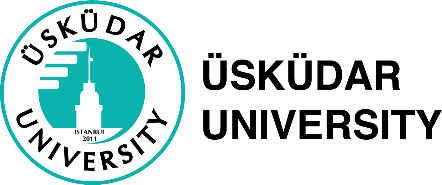 FACULTY OF ………………..         MAKE-UP EXAM REQUEST FORMI am a student of the Faculty with the above credentials.I could not take the below mentioned exam / course exam / midterm / final / make-up exam on (date) ……..             due to ……………………………………………………….. I kindly ask you to take the necessary action in order to take the make-up exam. 	Supporting document: -Report...............................................(Signature)ÜÜ.FR.033   Revizyon No: 1 (24.08.2020)     Student:     Name Surname	:Semester:  	     Student ID	:Mobile :  	     Department  	:E-Mail :  	     Class             :Date :  	NOCLASS CODECOURSE NAMEINSTRUCTOR (Title, Name, Surname)123456